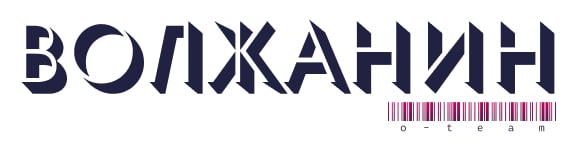 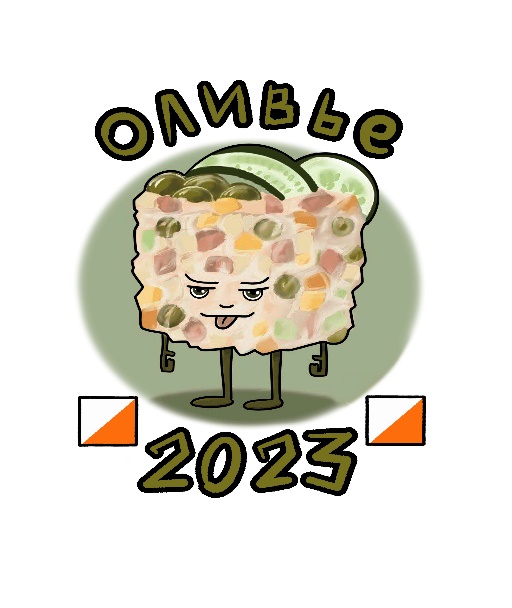 Тренировочный старт по спортивному ориентированию«Оливье – 2023» ИНФОРМАЦИОННЫЙ БЮЛЛЕТЕНЬВремя проведения: 4 января 2023 годаМесто проведения: Среднеахтубинский район, п. Колхозная Ахтуба (Алешкина Слобода)Дистанции: A B C DПРЕДВАРИТЕЛЬНАЯ ОНЛАЙН - ЗАЯВКА ПОДАЕТСЯ НЕ ПОЗДНЕЕ ВТОРНИКА (3 ЯНВАРЯ) – ДО 18:00, организаторам на сайте: https://orgeo.ru/event/registration/olivie2023Система отметки: электронная отметка SFR. Участники, имеющие свои чипы, необходимо предъявить их при регистрации.Аренда чипа:Участники старше 18 лет – 30 руб.Участники младше 18 лет – 10 руб.(компенсация в случае утери – 600 руб.)Стартовый взнос:Оплата – при регистрации участников. Для вашего удобства, можно будет оплатить через Сбербанк Онлайн.Программа:10:00 – Регистрация участников11:00 – 12:00 – Старт свободныйКОНТАКТНАЯ ИНФОРМАЦИЯПо всем вопросам обращаться: +7 905 335 32 72 Гаранин АлексейУчастники старше 18 лет200 руб.Участники младше 18 лет100 руб.